ArmeniaArmeniaArmeniaArmeniaDecember 2027December 2027December 2027December 2027SundayMondayTuesdayWednesdayThursdayFridaySaturday1234567891011Earthquake Remembrance Day1213141516171819202122232425262728293031New Year’s EveNOTES: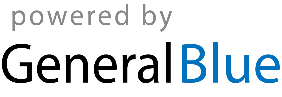 